RUNO Half Yearly Reporting 					TEMPLATE 4.3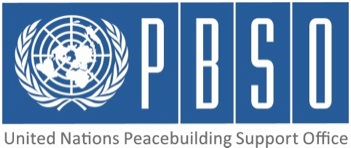 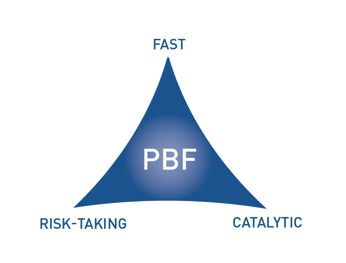 [COUNTRY: Kyrgyzstan]PROJECT HALF YEARLY PROGRESS UPDATE PERIOD COVERED: JANUARY – JUNE 2014Qualitative assessment of progress INDICATOR BASED PERFORMANCE ASSESSMENT: Using the Project Results Framework as per the approved project document- provide an update on the achievement of key indicators at both the outcome and output level in the table below. Where it has not been possible to collect data on indicators, state this and provide any explanation in the qualitative text above. (250 characters max per entry)Project No & Title:PBF/KGZ/A-5: Outcome 2 - Youth for Peaceful Change; Project ID: 00089448PBF/KGZ/A-5: Outcome 2 - Youth for Peaceful Change; Project ID: 00089448PBF/KGZ/A-5: Outcome 2 - Youth for Peaceful Change; Project ID: 00089448Recipient Organization(s):  UNDP, UNICEFUNDP, UNICEFUNDP, UNICEFImplementing Partners (Government, UN agencies, NGOs etc):Key counterparts:Ministry of Labour Migration and Youth, Ministry of Education and Science, Ministry of Social Development, Agency for Local Self-Governance and Interethnic relations, State Commission on Religious Affairs of the Kyrgyz Republic, LSG bodies, Defense Council.      Key counterparts:Ministry of Labour Migration and Youth, Ministry of Education and Science, Ministry of Social Development, Agency for Local Self-Governance and Interethnic relations, State Commission on Religious Affairs of the Kyrgyz Republic, LSG bodies, Defense Council.      Key counterparts:Ministry of Labour Migration and Youth, Ministry of Education and Science, Ministry of Social Development, Agency for Local Self-Governance and Interethnic relations, State Commission on Religious Affairs of the Kyrgyz Republic, LSG bodies, Defense Council.      Location:Chui, Naryn, Osh, Jalalabad, Batken Provinces   Chui, Naryn, Osh, Jalalabad, Batken Provinces   Chui, Naryn, Osh, Jalalabad, Batken Provinces   Total Approved Budget :605825605825605825Preliminary data on funds committed :  66160% of funds committed  / total approved budget:10.92 %Expenditure:60423% of expenditure / total budget: (Delivery rate) 9.97 %Project Approval Date:December 12th, 2013Possible delay in operational closure date (Number of months)n/aProject Start Date:07-Mar-14Possible delay in operational closure date (Number of months)n/aExpected Operational Project  Closure Date:30-Jun-16Possible delay in operational closure date (Number of months)n/aProject Outcomes:Outcome 1: Vulnerable young women and young men at-risk have better opportunities to acquire civic participation skills to positively engage in society and develop respect for diversity. Expected Outcome 2: Vulnerable young women and young men at-risk express their concerns, participate in decision-making at various levels and have better access to economic opportunities to reduce the likelihood of youth involvement in violent conflict; Outcome 1: Vulnerable young women and young men at-risk have better opportunities to acquire civic participation skills to positively engage in society and develop respect for diversity. Expected Outcome 2: Vulnerable young women and young men at-risk express their concerns, participate in decision-making at various levels and have better access to economic opportunities to reduce the likelihood of youth involvement in violent conflict; Outcome 1: Vulnerable young women and young men at-risk have better opportunities to acquire civic participation skills to positively engage in society and develop respect for diversity. Expected Outcome 2: Vulnerable young women and young men at-risk express their concerns, participate in decision-making at various levels and have better access to economic opportunities to reduce the likelihood of youth involvement in violent conflict; PBF Focus Area(select one of the Focus Areas listed below)Priority Area 2: National reconciliation; Democratic governancePriority Area 2: National reconciliation; Democratic governancePriority Area 2: National reconciliation; Democratic governanceFor each intended outcome, provide evidence of progress during the reporting period. In addition, for each outcome include the outputs achieved.(1000 characters max.)Outcome 1: UNICEF signed a letter of agreement on cooperation in the area of professionalization of youth work with the “Perspectives for youth” project of GIZ. According to the agreement the project can use the youth work curricula of GIZ to train youth specialists from public and municipal institutions and youth leaders on professional youth work.The local NGO “Institute for Youth Development” (IYD) was identified as a UNICEF partner to train youth leaders from civil society to implement integrated youth services in pilot communities based on local youth strategies. IYD will later hand over this programme on professionalization of youth work to regional youth organizations.   UNICEF also agreed to partner with the Academy of Management under the President to train 20 youth specialists from public and municipal institutions in the 14 target communities. They will be trained on child and youth rights; new media and public speaking, youth policy, advocacy and lobbying. etc.    Do you see evidence that the project is having a positive impact on peacebuilding?(1000 characters max.)As the project is in its inception phase, it is too early to observe any positive impact on peacebuilding.At the same time it is important to note that consultations with communities on the project facilitated discussions about the need for a systemic and professional approach to address youth issues. Most project stakeholders in communities and authorities accepted the project approach of strengthening professional youth work and encouraging direct participation of youth in local development planning with enthusiasm. They believe that such youth participation may contribute to better governance and service delivery. Improving youth work and youth participation through this project may therefore be catalytic to enhance the positive role youth can play in society. However, some stakeholders remain skeptical about youth participation (see more under ‘lessons learnt’ section below).Were there catalytic effects from the project in the period reported, including additional funding commitments or unleashing/ unblocking of any peace relevant processes?(1000 characters max.)It is too early to report on catalytic effects. If progress has been slow or inadequate, provide main reasons and what is being done to address them.(1000 characters max.)The project has been in its inception phase from March 2014 (when funds actually were received). The project has generally been on track considering that start-up arrangements and trust building with target communities require time. What are the main activities/expected results for the rest of the year?(1000 characters max.)NGO leaders already trained by UNDP will closely work with LSGs to conduct participatory conflict assessments that will further inform activities. Youth role models will be identified to reach out to at-risk youth and activities suiting different age groups and gender will be identified based on the assessment. As far as possible such activities will be integrated into local development plans. A TV company will be contracted by UNFPA and subsequently start producing and broadcasting 3 online TV Forum Theatre performances together with the NGO "Y-PEER". 30 youth leaders from civil society will be trained on professional youth work curricula by UNICEF's NGO partner "Youth Development Institute" while youth affairs specialists from local government institutions will receive a similar training from the Academy of Management under the President. Participants of the professional youth work courses will start implementing practicums and develop local youth services in target communities.Is there any need to adjust project strategies/ duration/budget etc.?(1000 characters max.)Some project partners are considering to replace Mayevka LSG with Tokmok LSG as one of the target communities. GIZ and other donors seem to already engage in similar activities in Mayevka.Are there any lessons learned from the project in the period reported?(1000 characters max.)One lesson learnt is that overcoming prevailing attitudes of many adults and youth with regards to promoting professional youth work and youth participation in decision making is absolutely critical but so far proved to be challenging.  The current attitude with regards to youth in Kyrgyzstan can be summarized with a statement commonly used in Kyrgyzstan: "Youth are to be seen but not to be heard!” The concept of professional youth work is therefore often questioned and seen as irrelevant to the local context. This demonstrates that social norms and traditions are not conducive to youth participation and representation. As a result young people do not appear to possess a clear hierarchy of values or particular political self-understanding. This leads to a situation where grievances are often expressed violently.Despite the challenges faced (and maybe because of them), piloting professional youth work will be critical to involve ‘youth for peaceful change’.What is the project budget expenditure to date (percentage of allocated project budget expensed by the date of the report) – preliminary figures only?(1000 characters max.)Total project budget expenditure to date: USD 60,423Percentage of allocated project budget expensed by the date of the report: 9.97 %Any other information that the project needs to convey  to PBSO (and JSC) at this stage?(1000 characters max.)n/aPerformance IndicatorsIndicator BaselineEnd of project Indicator TargetCurrent indicator progressReasons for Variance/ Delay(if any)Adjustment of target (if any)Outcome 1Vulnerable young women and young men at-risk have better opportunities to acquire civic participation skills to positively engage in society and develop respect for diversityIndicator 1.1% of youth who believe that diversity in society is an asset  for the development of the countryTo be identified in the inception phase (2014) 15% increase in number over baseline by end of project in 2016Too early to measure indicator progressOutcome 1Vulnerable young women and young men at-risk have better opportunities to acquire civic participation skills to positively engage in society and develop respect for diversityIndicator 1.2% of youth that have participated in community development activitiesTo be identified in the inception phase (2014)15% increase over baseline by end of project in 2016Too early to measure indicator progressOutput 1.1Young women and men have improved networking and mechanisms to overcome impediments to increase engagement in peace building and decision making in selected communitiesIndicator  1.1.1# of vulnerability analysis completedNone1Too early to measure indicator progressOutput 1.1Young women and men have improved networking and mechanisms to overcome impediments to increase engagement in peace building and decision making in selected communitiesIndicator 1.1.2Output 1.2Indicator  1.2.1Output 1.2Indicator 1.2.2Output 1.3Indicator 1.3.1Output 1.3Indicator 1.3.2Outcome 2Vulnerable young women & men at-risk express their concerns, participate in decision-making at various levels & have better access to economic opportunities to reduce the likelihood of youth involvement in violent conflict  Indicator 2.1% increase in constructive participation of youth in decision-making processes at all levelsTo be identified in the inception phase (2014)15% increase in number over baseline by end of project in 2016Too early to measure indicator progress     Outcome 2Vulnerable young women & men at-risk express their concerns, participate in decision-making at various levels & have better access to economic opportunities to reduce the likelihood of youth involvement in violent conflict  Indicator 2.2Output 2.1Youth in selected districts constructive-ly participates in community peace building, decision-making and advocacy to ensure that their concerns are addressedIndicator  2.1.1# of role modelsTo be identified in the inception phase (2014)at least 20Too early to measure indicator progressOutput 2.1Youth in selected districts constructive-ly participates in community peace building, decision-making and advocacy to ensure that their concerns are addressedIndicator  2.1.2# of youth action plans draftedIndicator 2.1.3# of constructive discussions organizedIndicator 2.1.4# of youth involved in youth exchangesInd. 2.1.5# of youth engaged sport eventsInd. 2.1.6# of LSGs where youth plans institutionalizedTo be identified in the inception phase (2014)To be identified in the inception phase (2014)To be identified in the inception phase (2014)To be identified in the inception phase (2014)To be identified in the inception phase (2014)10 youth plansat least 20at least 400at least 1,00010 LSGsToo early to measure indicator progressOutput 2.2Indicator  2.2.1sOutput 2.2Indicator  2.2.2Output 2.3Youth have improved and more equal access to economic opportunitiesIndicator  2.3.1# of young women & men trained/ mentoredTo be identified in the inception phase (2014)at least 3,000Too early to measure indicator progressOutput 2.3Youth have improved and more equal access to economic opportunitiesIndicator  2.3.2Outcome 3n/aIndicator 3.1Outcome 3n/aIndicator 3.2Output 3.1Indicator 3.1.1Output 3.1Indicator 3.1.2Output 3.2Indicator 3.2.1Output 3.2Indicator 3.2.2Output 3.3Indicator 3.3.1Output 3.3Indicator 3.3.2Outcome 4Indicator 4.1Outcome 4Indicator 4.2Output 4.1Indicator 4.1.1Output 4.1Indicator 4.1.2Output 4.2Indicator 4.2.1Output 4.2Indicator 4.2.2Output 4.3Indicator 4.3.1Output 4.3Indicator 4.3.2